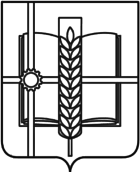 РОССИЙСКАЯ ФЕДЕРАЦИЯРОСТОВСКАЯ ОБЛАСТЬЗЕРНОГРАДСКИЙ РАЙОНМУНИЦИПАЛЬНОЕ ОБРАЗОВАНИЕ«Зерноградское городское поселение»АДМИНИСТРАЦИЯ ЗЕРНОГРАДСКОГО ГОРОДСКОГО ПОСЕЛЕНИЯРАСПОРЯЖЕНИЕот  30.12.2021 №  5 г. ЗерноградОб утверждении плана реализации муниципальной программы           Зерноградского городского поселения «Обеспечение общественного порядка и противодействие преступности» на 2022 годВ соответствии с постановлением Администрации Зерноградского городского поселения от 19.09.2018 № 1063 «Об утверждении Порядка разработки, реализации и оценки эффективности муниципальных программ Зерноградского городского  поселения Зерноградского района»,  постановлением от 05.12.2018 года № 208 «Об утверждении муниципальной программы Зерноградского городского поселения «Обеспечение общественного порядка и противодействие преступности»:  1. Утвердить план реализации муниципальной программы Зерноградского городского поселения «Обеспечение общественного порядка и противодействие преступности» на 2022 год согласно приложению.2. Опубликовать настоящее распоряжение в печатном средстве массовой информации «Зерноград официальный» и разместить на официальном сайте Администрации Зерноградского городского поселения в информационно-телекоммуникационной сети «Интернет».     3. Контроль за выполнением настоящего распоряжения возложить на заместителя главы Администрации Зерноградского городского поселения, заведующего финансово-экономическим сектором Администрации Зерноградского городского поселения, главного специалиста (по работе с общественностью, ОТОС и СМИ) Администрации Зерноградского городского поселения.Глава Администрации 								         Зерноградского городского поселения	                                            И.В. ПолищукПриложение к распоряжению АдминистрацииЗерноградского городского поселения от  30. 12.2021  № 5   Планреализации муниципальной программы Зерноградского городского поселения  «Обеспечение общественного порядка и противодействие преступности» на 2022  год  № п/пНаименование подпрограммы,основного мероприятияОтветственный 
 исполнитель  Ожидаемый результат  (краткое описание)Срок    
реализации 
Объем расходов <*> (тыс. руб.)Объем расходов <*> (тыс. руб.)Объем расходов <*> (тыс. руб.)Объем расходов <*> (тыс. руб.)№ п/пНаименование подпрограммы,основного мероприятияОтветственный 
 исполнитель  Ожидаемый результат  (краткое описание)Срок    
реализации 
всегообластной
   бюджетместный бюджетвнебюджетные
источники1234567891Основное мероприятие 1.1.Совершенствование нормативного правового регулирования в сфере противодействия коррупцииГлавный специалист-юрист Администрации Зерноградского городского поселенияФормирование антикоррупционного поведения должностных лиц, обеспечение соблюдения ими запретов, ограничений и требований, установленных в целях противодействия коррупции2Основное мероприятие 1.2.Повышение эффективности механизмов выявления, предотвращения и урегулирования конфликта интересов на муниципальной службе в Администрации Зерноградского городского поселения--3Основное мероприятие1.3 Усиление контроля за соблюдением лицами, замещающими отдельные муниципальные должности в Администрации Зерноградского городского поселения (далее должностные лица) антикоррупционных норм--4Осуществление1.4 антикоррупционной экспертизы нормативных правовых актов Администрации Зерноградского городского поселения и их проектов,  совершенствование мер по противодействию коррупции в сфере закупок товаров, работ, услуг для обеспечения муниципальных нужд--5Основное мероприятие 1.5. Информационная работа по антикоррупционному образованию и просвещению населенияВесь период25,025,01Основное мероприятие 2.1. Информационно-пропагандистское противодействие экстремизму и терроризмуГлавный специалист по работе с общественностью, ОТОС и СМИ Администрации Зерноградского городского поселения Главный специалист по работе с общественностью, ОТОС и СМИ Администрации Зерноградского городского поселения Главный специалист по работе с общественностью, ОТОС и СМИ Администрации Зерноградского городского поселенияАнтитеррористическая и антиэкстремистская пропаганда среди населения Защита жизни, и здоровья участников и гостей мероприятий.Нейтрализация, предупреждение и устранение всех существующих и возможных препятствий и угроз безопасности в период подготовки и проведения указанных мероприятий. весь период10,0X10,0X1.1Основное мероприятие 2.2. Осуществление комплекса мер, направленных на внедрение, использование и текущий ремонт современных систем видеонаблюденияГлавный специалист по работе с общественностью, ОТОС и СМИ Администрации Зерноградского городского поселения Главный специалист по работе с общественностью, ОТОС и СМИ Администрации Зерноградского городского поселения Главный специалист по работе с общественностью, ОТОС и СМИ Администрации Зерноградского городского поселенияАнтитеррористическая и антиэкстремистская пропаганда среди населения Защита жизни, и здоровья участников и гостей мероприятий.Нейтрализация, предупреждение и устранение всех существующих и возможных препятствий и угроз безопасности в период подготовки и проведения указанных мероприятий. весь период весь период10,0X10,0X1.2Основное мероприятие 2.3. Осуществление комплекса мер по предупреждению террористических актов и соблюдению правил поведения при их возникновенииГлавный специалист по работе с общественностью, ОТОС и СМИ Администрации Зерноградского городского поселения Главный специалист по работе с общественностью, ОТОС и СМИ Администрации Зерноградского городского поселения Главный специалист по работе с общественностью, ОТОС и СМИ Администрации Зерноградского городского поселенияАнтитеррористическая и антиэкстремистская пропаганда среди населения Защита жизни, и здоровья участников и гостей мероприятий.Нейтрализация, предупреждение и устранение всех существующих и возможных препятствий и угроз безопасности в период подготовки и проведения указанных мероприятий. весь период весь период15,0X15,0XОсновное  мероприятие   2.4                Поощрения граждан участвующих в охране общественного порядка, сотрудников казачьей и народной дружиныСтарший инспектор по спорту, физической культуре и делам молодежи Администрации Зерноградского городского поселенияОказание содействия органам полиции в обеспечении охраны общественного порядка, проведении рейдов, направленных на предупреждение правонарушений.весь период X250,0X250,0X2Основное мероприятие 2.5Информационная работа по правовому просвещению населения в целях профилактики правонарушенийГлавный специалист по работе с общественностью, ОТОС и СМИ Администрации Зерноградского городского поселенияДоведение до сведения граждан и организаций информацию, направленную на обеспечение защиты прав и свобод человека и гражданина, общества и государства от противоправных посягательств.весь периодОсновное мероприятие 3.1.Проведение мониторинга наркоситуации и работы по организации профилактики наркомании в Зерноградском городском поселенииГлавный специалист по работе с общественностью, ОТОС и СМИ Администрации Зерноградского городского поселенияПроведение мероприятий для наблюдения за развитием ситуации в сфере оборота наркотиков и их прекурсоров, а также в области противодействия их незаконному обороту, профилактики немедицинского потребления наркотиков, лечения и медико-социальной реабилитации больных наркоманией.весь период Основное мероприятие 3.2. Организация и проведение информационно-пропагандистских, спортивных и культурно-массовых мероприятий, направленных на профилактику наркоманииСтарший инспектор по спорту, физической культуре и делам молодежи Администрации Зерноградского городского поселения сокращение спроса на наркотики путем распространения духовно-нравственных ценностей, укрепления института семьи, восстановления и сохранения традиций семейных отношений, весь период15,0X15,0X3Организация и проведение профилактических мероприятий с «группами риска» немедицинского потребления наркотиков и детьми, оказавшимися в трудной жизненной ситуацииСтарший инспектор по спорту, физической культуре и делам молодежи Администрации Зерноградского городского поселенияформирования здорового образа жизнивесь периодИтого по муниципальной  
программе        275,0X275,0X